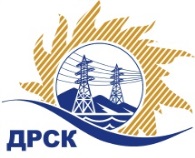 Акционерное Общество«Дальневосточная распределительная сетевая  компания»Протокол № 54/ПрУ-ВПзаседания закупочной комиссии по выбору победителя по открытому  запросу предложений на право заключения договора: «Охрана производственной базы Николаевского РЭС СП "СЭС" (2 поста) филиала «ХЭС» закупка 189  раздел 9    ГКПЗ 2018ПРИСУТСТВОВАЛИ: члены постоянно действующей Закупочной комиссии АО «ДРСК»  1-го уровня.Форма голосования членов Закупочной комиссии: очно-заочная.ВОПРОСЫ, ВЫНОСИМЫЕ НА РАССМОТРЕНИЕ ЗАКУПОЧНОЙ КОМИССИИ: Об утверждении результатов процедуры переторжки.Об итоговой ранжировке заявок.О выборе победителя запроса предложений.РЕШИЛИ:ВОПРОС 1 «Об утверждении результатов процедуры переторжки»Признать процедуру переторжки состоявшейся.Принять окончательные цены заявок участниковВОПРОС 2 «Об итоговой ранжировке заявок»Утвердить итоговую ранжировку заявокВОПРОС 3 «О выборе победителя запроса предложений»Признать Победителем открытого  запроса предложений «Охрана производственной базы Николаевского РЭС СП "СЭС" (2 поста) филиала «ХЭС» участника, занявшего первое место в итоговой ранжировке по степени предпочтительности для заказчика: ООО "Частная охранная организация "Тайфун"  (ИНН/КПП 2721136273/272301001 ОГРН 1062721056672)  на условиях: Цена: 5 000 828,80  руб. без НДС  (НДС не применяется). Срок оказания услуг:  с 01.01.2018 г. до 31.12.2020 г. Условия оплаты: в течение 30 (тридцати) календарных дней следующих за отчётным месяцем с даты подписания Сторонами акта оказанных услуг, на основании выставленного «Исполнителем» счетаИсп. Ирдуганова И.Н.Тел. 397-147г. Благовещенскг. Благовещенск«21»  декабря   2017«21»  декабря   2017ЕИС 13705723222№п/пНаименование Участника закупки и место нахожденияОкончательная цена заявки, руб. без НДС.1Общество с ограниченной ответственностью"Частная охранная организация "Тайфун" 
ИНН/КПП 2721136273/272301001 
ОГРН 10627210566725 000 828.802Общество с ограниченной ответственностью "Частная охранная организация "СКОПА" 
ИНН/КПП 2705091184/270501001 
ОГРН 10427000553975 109 048.00Место в итоговой ранжировкеНаименование Участника закупки и место нахожденияОкончательная цена заявки, руб. без НДС.Балл по предпочтительностиПрименение приоритета в соответствии с 925-ПП1 местоОбщество с ограниченной ответственностью"Частная охранная организация "Тайфун" 
ИНН/КПП 2721136273/272301001 
ОГРН 10627210566725 000 828.800,63нет2 местоОбщество с ограниченной ответственностью "Частная охранная организация "СКОПА" 
ИНН/КПП 2705091184/270501001 
ОГРН 10427000553975 109 048.000,54нетСекретарь Закупочной комиссии: Елисеева М.Г.  _____________________________